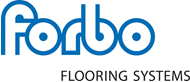 Mustertext für das Leistungsverzeichnis nach Standardleistungsbuch - LB 036 BodenbelagarbeitenErgänzende produktspezifische Beschreibung des Bodenbelages Bodenbelag Allura Click ProBodenbelag aus PVC, ohne Träger DIN EN ISO 10582, Click-Designbodenbelag mit patentiertem Verriegelungssystem, heterogen,  Bindemittelgehalt Typ I,  Phthalatfrei, Besonders emissionsarmer Bodenbelag gemäß Indoor Air Comfort GOLD-Zertifizierung,Einstufung DIN EN ISO 10874  Klasse 33 (gewerblicher Bereich, starke Beanspruchung),	antistatisch, Aufladungsspannung im Begehversuch DIN EN 1815 max. 2kV,Trittschallverbesserungsmaß  EN ISO 10140-3    7 dB, Trittschallverbesserungsmaß  EN ISO 10140-3    15 dB, im System mit Forbo Click Unterlagsmatte,geeignet für Stuhlrollen DIN EN 12529 Typ W,Brandverhaltensklasse DIN EN 13501-1   Bfl-s1,Bewertungsgruppe Rutschgefahr R 10 gemäß BGR 181,Art der Nutzung	    geeignet für Warmwasser-Fußbodenheizung,	Dicke  5,0 mm,Nutzschichtdicke 0,55 mm, teilweise 4-seitig gefast,1) in Planken, Plankenformat in cm x cm: 121,2 x 18,7;  150,5 x 23,7   mit Druckdesign, in Holzoptik,2) in Platten, Plattenformat in cm x cm: 60 x 31,7 mit Druckdesign, in Stein-, Beton oder Phantasieoptik,Oberfläche geprägt, teilweise Dekorsynchron,Wegen Farbkonzept Dessin 	………….., Dessinnummer des Belages eintragen   auf vollflächig gespachtelten Untergrund, mit Nut und Feder verriegeln,Belag, Hersteller/Typ										 'Forbo Allura Click Pro' oder gleichwertig,					Belag, Hersteller/Typ										 '......................................................'								vom Bieter einzutragen,											Spezielle Antirutsch- und Akustikmatte für den Einsatz unter Allura Click Pro mit dauerelastischen Eigenschaften,Dicke  1,5 mm,  Rollenbreite 1 m,  Rollenlänge 10 m,  Trittschallverbesserungsmaß  EN ISO 10140-3  im System mit dem Bodenbelag Allura Click 0,55       15 dB,Hersteller/Typ										 'Forbo Forbo Click Unterlagsmatte' oder gleichwertig,					Belag, Hersteller/Typ										 '......................................................'								vom Bieter einzutragen,	Abrechnungseinheit: m²	           	           							07.01.2020Eine Einpflege ist bei Beachtung der Reinigungs- und Pflegeempfehlung nicht erforderlich. Bei Rückfragen steht Ihnen die Forbo Anwendungstechnik unter Tel.-Nr. +49  5251 – 1803 213 und Mail   awt@forbo.com   zur Verfügung.				